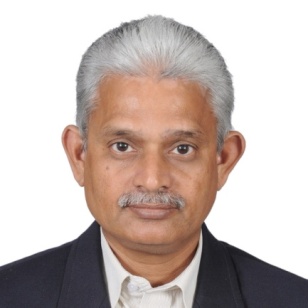 PhD  	University of 	Madras,          			Immunotechnology				Cancer Institute, Madras, India	July 1987 	MSc    University of Madras, India.        	Biochemistry (Fermentation Technology)             						July 1980 PDF	University of Connecticut		Cellular Immunotechnology and	Health Center, Farmington, USA	Genetic Engineering,1987-89.Teaching & Research Experience:	34 yearsResearch interestImmunotechnology: Dendritic cell-based active specific immunotherapy for cancer; Genetically-engineered antigens; Cytokines as vaccine adjuvants; Design, synthesis and study cytokine mimetic molecules; Regulation of immune responses; Novel immuno-regulatory natural products; Differentiation of stem cells to dendritic cellsBioprocess: Converting biological waste into novel products - animal feed from bagasse, protease and lactic acid from glycerol from the biodiesel manufacturing process  